300W调焦聚光灯使用说明书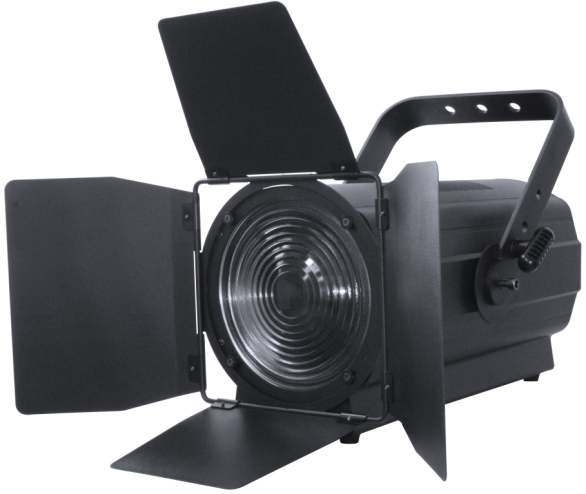 技术参数：型号：XY-LED250JL输入电压：AC110-240V，50/60Hz总功率：300W光源：250W进口艾笛森LED色温：3200K/5700K（可选） 显色指数：97                                  LED寿命：50,000 小时光束角度：15°-60° 电动调节调光：0~100%线性调光DMX通道：2/3/4/5CH控制模式：DMX512控制保护等级：IP20材质：铝合金包装尺寸：540*300*340mm（1台/纸箱）重量：10kg菜单结构：通道表：主菜单名子菜单1子菜单2描述菜单操作后进入对应模式Addr1-512地址设置DMX模式CHNL2CH标准通道模式（2CH）DMX模式CHNL3CH3CHDMX模式CHNL4CH4CHDMX模式CHNL5CH5CHDMX模式StrbS.(0-20)静态模式-频率静态模式UL--W.(000-255)静态模式-白色静态模式FL--F.(000-255)静态模式-调焦静态模式nodenod.0调光速度，关闭模式不改变nodenod.1调光速度，最快模式不改变nodenod.2调光速度，较快模式不改变nodenod.3调光速度，较慢模式不改变nodenod.4调光速度，最慢模式不改变Id--Id.(01-66)ID设置模式不改变Temp,-25~100显示灯具实时温度模式不改变UErnUx.x显示灯具软件版本模式不改变rSETno无操作模式不改变rSETyes所有灯具复位出厂模式PnnF(1.2-24.0)F单位KHzPWM刷新频率调整模式不改变2CH通道数值通道功能10-2550-100%，总调光20-255大光圈->小光圈，调焦3CH通道数值通道功能10-2550-100%，总调光20-2550-20Hz，频闪频率30-255大光圈->小光圈，调焦4CH通道数值通道功能10-2550-100%，总调光20-2550-20Hz，频闪频率30-255大光圈->小光圈，调焦40-5根据菜单设置46-55调光效果-关闭456-105调光延时最快（DIM1）4106-155调光延时较快（DIM2）4156-205调光延时较慢（DIM3）4206-255调光延时最慢（DIM4）5CH通道数值通道功能10-2550-100%，总调光20-2550-20Hz，频闪频率30-255大光圈->小光圈，调焦40-5根据菜单设置46-55调光效果-关闭456-105调光延时最快（DIM1）4106-155调光延时较快（DIM2）4156-205调光延时较慢（DIM3）4206-255调光延时最慢（DIM4）50-9ID1-ID66ID选择510-19ID1ID选择520-29ID2ID选择530-39ID3ID选择5......ID选择5200-209ID20ID选择5210ID21ID选择5211ID22ID选择5......ID选择5255ID66ID选择